
Instructor Information:  
Libby McArthur
Email:  lmcarthur@evergreenpark.org
Phone:  (708) 424-7400 ext. 325Course Number:  608          Duration:  1 term       Prerequisite:  NoneCourse Description:  Computer Graphics 1 will introduce students to the diverse field of graphic design.  Students will learn the skills and techniques necessary to create a wide variety of projects using their knowledge of art and design and various graphic software.  Students will explore the history of graphic design, elements and principles of graphic design, typography, and color theory.  They will complete various print and multimedia projects such as logo design, product advertisements, package design, and a simple animation.  A digital portfolio will be created throughout the semester to showcase skills and growth.  Various computer graphic programs will be utilized including Adobe Illustrator and Adobe Photoshop.  

Supply Requirements:
1) 3 ring binder (1 1/2 inches)
2) Loose leaf paper
3) Page dividers (at least 5)
4) Pen and pencil with eraserClassroom Rules: 
All school rules apply in this class. Please see pages 101- 126 in the student handbook.
1.  You are expected to be in the class when the bell rings.  Coming to class late can be a distraction to others in the class and take away from class time. Stay in your seat and stay on task until class is dismissed.  2. You will follow the structure of the class and be prepared with the appropriate materials including your planner, pencils, pen, binder, paper, etc.3.  Do not speak when the teacher is talking.  Raise your hand and wait to be called upon before speaking.  Language and topics should be school appropriate at all times.  Inappropriate language will result in disciplinary action.4.  Do not disrupt the learning process. Be courteous and respectful to everyone in this class.5.  No food or beverages are allowed in this class.  

Consequences for Violating the above rules:
1st time = Warning
2nd time = 15 minute detention with teacher/conference
3rd time= Call to parent/guardian and 30 minute detention with teacher
4th time = Referral to Dean’s office
*Serious behavior offenses will result in a referral to the Dean’s office immediately and parental contact
*The teacher reserves the right to contact the parent at any time regarding behavior and/or performanceAcademic Honesty:
When you cheat, you are only cheating yourself!  Cheating and plagiarism will not be tolerated. All work, assignments, materials, and projects completed and composed for this class must be written or made exclusively for this class and be your original work. Any acts of academic dishonesty will result in a zero for the assignment and will severely impact your success in this class.

Please note:
*It’s important to stay organized in this class.  It’s important not to lose any of your work.  You will be required to save your work on your computer using proper file names.  You will need to quickly access files to continue working on them.  If you lose them you will have to start over.  Also, you will need your finished projects for printing and for your digital portfolio.  I cannot stress how important it is to stay organized!*Save your work frequently.  A good rule to follow is to save every 5 minutes.  *Graphic design incorporates both image and text.  You will be doing a considerable amount of reading and writing in this class.  Being fluent in both reading and writing is an important skill to possess in life.  We are going to be practicing this skill throughout the course.  Spelling and grammar count in this class!*If you have any questions, ask right away. You can talk to me any time before school or after school.  I encourage you to arrange out-of-class work time with me if you need extensive help.  You could contact me before school, after school, or you can email me.Grading Procedures:
A = 90-100
B = 80-89
C=70-79
D = 60-69
F = 59 and below

Please sign and date below to indicate your reading and understanding of the Graphic Design 1 rubric.  Please have a parent or guardian sign the document below.  

I have read the following syllabus and agree to contact Mrs. McArthur with any questions that may arise.  I understand the rules and will accept the necessary consequences should I choose not to follow them.___________________________________                 ___________________________
Student name                                                                 Date___________________________________                 ___________________________
Parent/Guardian name                                                   DatePlease use the space below to indicate any concerns you or your parent or guardian may have.  This information will be confidential and will help me to assist you to the best of my ability.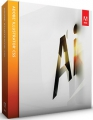 Computer 
Graphics 1 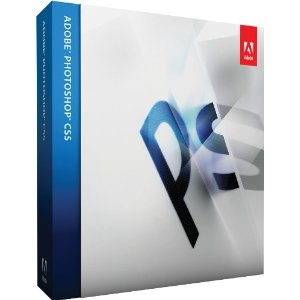 